Podstawowa instrukcja No.1 JVDUstawianie czasu:1. Wyciągamy koronkę do pozycji 1. Wskazówki zatrzymują się.2. Obracamy koronkę w celu zmiany pozycji wskazówek minutowej i godzinowej. 3. Wracamy do pozycji początkowej koronki. Wskazówka sekundowa zaczyna się poruszać. 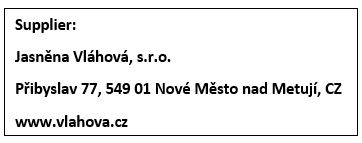 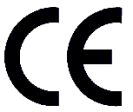 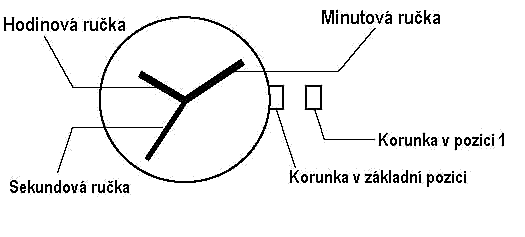 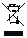 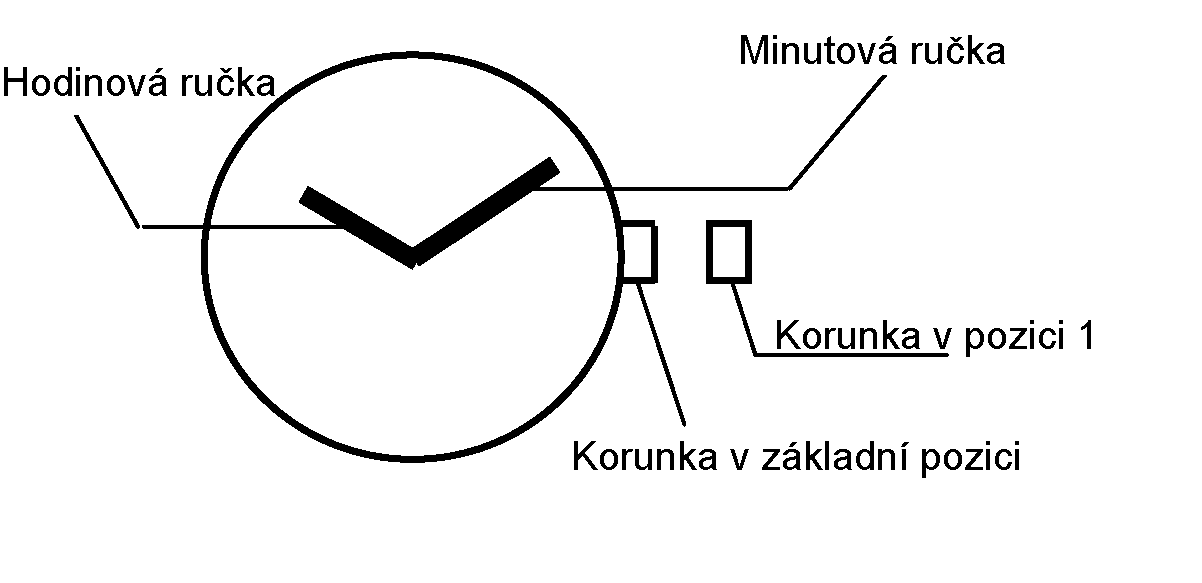 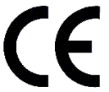 